Практическая работаЗадание 1. Постройте правильный треугольник, пятиугольник и шестиугольникЗадание 2. Постройте:90- угольник со стороной 3 шага 120- угольник со стороной 4 шага 180- угольник со стороной 1 шаг 360- угольник со стороной 2 шага Результаты работы покажите учителю.Приложение 2При построении правильного многоугольника с количеством сторон n угол одного поворота рассчитывается по следующей формуле:_____________________________Вывод:______ _________________________________________________________________________________________________________________________Правильный n-угольникКомандыАлгоритм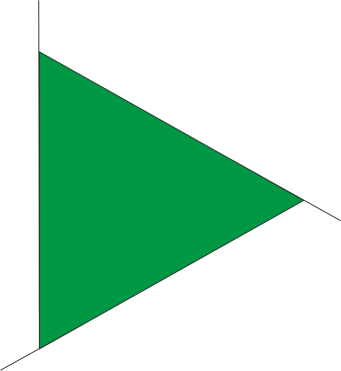 ________________________________________________________________________________________________________________________________________________________________________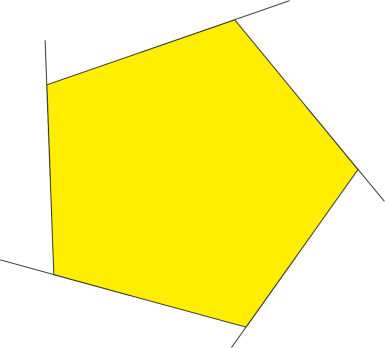 ________________________________________________________________________________________________________________________________________________________________________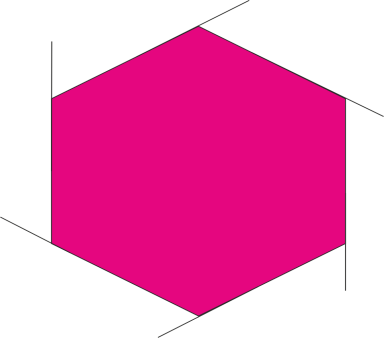 ________________________________________________________________________________________________________________________________________________________________________